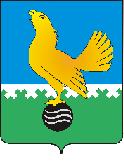 Ханты-Мансийский автономный округ-Юграмуниципальное образованиегородской округ город Пыть-Ях АДМИНИСТРАЦИЯ ГОРОДАтерриториальная комиссия по делам несовершеннолетних и защите их прав                                                                                                  www.pyadm.ru e-mail: adm@gov86.org                                                                                                                                                 e-mail: kdn@gov86org.ruг.   Пыть-Ях,  1 мкр.,  дом  № 5,  кв.  № 80                                                                           р/с 40101810900000010001                                                                                                                                               Ханты-Мансийский автономный округ-Югра                                                                             УФК по ХМАО-ЮгреТюменская      область     628380                                               МКУ Администрация г. Пыть-Яха, л\с 04873033440)тел.  факс  (3463)  46-62-92,   тел. 46-05-89,                                              РКЦ Ханты-Мансийск г. Ханты-Мансийск42-11-90,  46-05-92,  46-66-47                                                                                   ИНН 8612005313   БИК 047162000                                                                                                                                                                                                                                                                                                                                                                                                                                                                                      ОКАТО 71885000 КПП 861201001                                                                                                                                    КБК 04011690040040000140 П О С Т А Н О В Л Е Н И Е 22.03.2017                                                                                                             № 140О положении детей натерритории муниципальногообразования городской округгород Пыть-Ях в 2016 годуЗал заседаний администрации города Пыть-Яха, в 14 часов 30 минут (сведения об участниках заседания указаны в протоколе заседания территориальной комиссии).	Заслушав и обсудив информацию органов и учреждений системы профилактики безнадзорности и правонарушений несовершеннолетних о положении детей на территории муниципального образования городской округ город Пыть-Ях в 2017 году (доклад прилагается), руководствуясь п. 13 ст. 15 Закона Ханты-Мансийского автономного округа-Югры от 12.10.2005 № 74-оз «О комиссиях по делам несовершеннолетних и защите их прав в Ханты-Мансийском автономном округе-Югре и наделении органов местного самоуправления отдельными государственными полномочиями по созданию и осуществлению деятельности комиссий по делам несовершеннолетних и защите их прав»,ТЕРРИТОРИАЛЬНАЯ КОМИССИЯ ПОСТАНОВИЛА:Информацию органов и учреждений системы профилактики безнадзорности и правонарушений несовершеннолетних о положении детей на территории муниципального образования городской округ город Пыть-Ях в 2016 году принять к сведению.Начальнику отдела по осуществлению деятельности территориальной комиссии по делам несовершеннолетних и защите их прав (А.А. Устинов):Обеспечить направление доклада «О положении детей на территории муниципального образования городской округ город Пыть-Ях в 2016 году» членам территориальной комиссии по делам несовершеннолетних и защите их прав.срок: до 10.04.2017 г.Обеспечить размещение доклада «О положении детей на территории муниципального образования городской округ город Пыть-Ях в 2016 году» а официальном сайте администрации города Пыть-Яха.срок: до 10.04.2017 г.Председательствующий на заседаниизаместитель председателя территориальной комиссии                                                                        А.А. УстиновДОКЛАДо положении детей на территории муниципального образованиягородской округ город Пыть-Яхв 2016 годуВведение.	Человек, его права и свободы являются высшей ценностью. Признание, соблюдение и защита прав и свобод человека и гражданина – обязанность государства.(статья 2 Конституции Российской Федерации)	В муниципальном образовании городской округ город Пыть-Ях политика в отношении детей ориентирована на достижение следующих целей – максимально учитывать интересы и потребности несовершеннолетних, создавать условия для оптимального уровня благосостояния, гарантировать индивидуальную помощь детям, оказавшимся в социально опасном положении или иную трудную жизненную ситуацию.	Реализация указанных целей невозможна без планомерного развития системы, координации усилий в разработку и внедрению в практику мероприятий, направленных на защиту прав и законных интересов несовершеннолетних.	В докладе отражены анализ ситуации и тенденций изменения положения детей в муниципальном образовании городской округ город Пыть-Ях.	При подготовке доклада использованы материалы органов и учреждений системы профилактики безнадзорности и правонарушений несовершеннолетних, организующих свою деятельность на территории муниципального образования.	В докладе обращено внимание на проблемы семей, имеющих детей, состояние здоровья, питания, воспитания и образования, социального обслуживания семей и детей. Приведены статистические данные, отражающие динамику изменения положения детей в муниципальном образовании городской округ город Пыть-Ях с 2015 по 2016 годы.Состояние здоровья детей и подростков.	Состояние здоровья подрастающего поколения – важный показатель благополучия общества и государства, отражающий не только настоящую ситуацию, но и прогноз на будущее. За последние два года достигнуты определенные успехи в области охраны здоровья детей и подростков.	Медико-демографические показатели по детскому населению за 2015-2016 годы остались без значительных изменений. Количество детей и подростков в возрасте до 18 лет в 2016 году увеличилось на 30 детей в сравнении с 2015 годом, новорождённых детей уменьшилось на 81 ребенка.	С открытием новой дошкольной образовательной организации увеличилось количество детей посещающих указанные организации с 2562 в 2015 году до 2849 в 2016 году.	Без динамики осталась группа детей «Д» - «Чернобыльцы» и составляет 6 человек. Численность детей коренных малочисленных народов в 2016 году увеличилась и составляет 38 несовершеннолетних (АППГ – 29 детей).	Общая инфекционно-паразитарная заболеваемость среди детского населения в муниципальном образовании городской округ город Пыть-Ях за 2016 год выросла по сравнению с 2015 годом в 1,9 раза (за счет значительного повышения заболеваемости ОКИ – в 2,7 раза, в том числе сальмонеллезом в 3,5 раза, ОКИ вирусной этиологии составляет – 53% от всех случаев ОКИ, ветряной оспы – в 1,7 раза). 	На высоком уровне сохраняется заболеваемость гельминтозами (в основном, за счет энтеробиоза). Отмечено 6 случаев гепатита А (2 очага – в первом заболевание произошло от лиц, проживающих в Республике Узбекистан, второй очаг от первого контактным путем). Указанный факт объясняется недостаточным санитарным уровнем населения, особенно среди людей, проживающих в балковых зонах.	Также выросла заболеваемость инфекционным мононуклеозом – в 2 раза (прослеживается общая тенденция к активации группы герпесвирусных инфекций). В результате отказов от вакцинации отмечается заболеваемость коклюшем – увеличение в 2,3 раза. Отмечен один случай менингококковой инфекции в виде назофарингита.	Уменьшилось количество детей-инвалидов. В первую очередь, вследствие изменения критериев ограничения жизнедеятельности, позволяющих установить статус ребенка-инвалида. На учете в детской поликлинике состоит 166 детей, имеющих статус ребенок-инвалид, из них впервые взято в 2016 году 11 человек (АППГ – 13 человек). Все дети своевременно получают реабилитационные мероприятия и обеспечены лекарственными препаратами.	В 2016 году совместно со специалистами РЦДОВ «Журавушка» начала работать школа для родителей детей с особенностями развития. Проведены занятия в группе родителей детей-инвалидов с ДЦП, сахарным диабетом. Всего посетили занятия две группы по 8 человек.	Процент выполнения профилактических прививок среди детского населения в декретированные возраста за анализируемый период составляет 100%.	Вакцинопрофилактика детского населения в 2016 году выполнена удовлетворительно. На выполнение плана профилактических прививок влияют:- медицинские отводы (длительные при наличии хронического заболевания);- миграция населения (выезд за пределы города временно или постоянно);- отказы родителей по религиозным соображениям, а также отрицательная информация о вакцинации в социальных сетях, СМИ.	При анализе работы с диспансерной группой в 2016 году отмечается уменьшение диспансерной группы, а также уменьшение вновь взятых на учет (в 2015 году на «Д» учете состояло 1370 детей, в 2016 году – 944 ребенка).	Увеличилось количество детей, получивших стационарное лечение, в связи с увеличением числа случаев обострений. В период летней оздоровительной компании проводилось оздоровление детей на базе педиатрического отделения БУ «Пыть-Яхская окружная клиническая больница».	Целью ежегодных медицинских осмотров является раннее выявление отклонений в состоянии здоровья детей и подростков. В 2016 году профилактическим осмотром охвачено 9096 детей.	По результатам проведенных профилактических осмотров в 2016 году на первом месте – патология органов пищеварения, на втором месте – патология глаз и придаточного аппарата, на третьем месте – патология нервной системы.	С первой группой здоровья – 3966 детей (44% от осмотренных детей), со второй группой здоровья – 4488 детей (49% от осмотренных детей), с третьей группой здоровья – 485 детей (5% от осмотренных детей), с четвертой и пятой группами здоровья – 157 детей (2% от осмотренных детей).	Профилактическим осмотром охвачено 127 детей-сирот и детей, оставшихся без попечения законных представителей.	В детской поликлинике проведена акция «Дети дождя», в рамках которой проведено добровольное тестирование детей, направленное на раннее выявление аутизма. Всего проведено тестирование с 82 детьми, отклонений не выявлено.	Оздоровление детей и подростков в летний период организовано на базе педиатрического отделения БУ «Пыть-Яхская окружная клиническая больница», в детской поликлинике, в детских дошкольных организациях, и на пришкольных площадках с охватом 2000 детей.	По итогам летней оздоровительной компании в 2016 году оздоровлено 3002 ребенка, в 2015 году – 3667 детей. Снижение количества оздоровленных детей в летний период объясняется тем, что основная их масса выезжала на оздоровление за пределы муниципального образования.	В целях реализации мероприятий по организации летнего отдыха и оздоровления детей в летний период на базе педиатрического отделения БУ «Пыть-Яхская окружная клиническая больница» имеется возможность оздоровления диспансерной группы детского населения по следующим профилям заболеваний:- заболевания органов дыхания;- заболевания мочевыделительной системы;- заболевания желудочно-кишечного тракта;- расстройства нервной системы.	Оздоровление в условиях стационара в 2016 году получил 51 ребенок, что на 4 ребенка больше, чем в 2015 году.	Из общего числа оздоровленных детей в 2016 году (3002 ребенка):- дети-инвалиды – 15 человек (АППГ – 21 ребенок);- дети КМНС – 11 человек (АППГ – 7 детей);- дети-сироты и дети, оставшиеся без попечения законных представителей – 15 человек;- дети из многодетных семей – 468 человек (АППГ – 149 детей);- дети, оказавшиеся в трудной жизненной ситуации – 24 человека;- дети из семей медицинских работников – 398 человек.	В процентном показателе оздоровительный эффект в 2016 году составляет 99,7% (АППГ – 98 %). Слабый оздоровительный эффект отмечен у 7 детей.Меры, направленные на профилактику алкоголизма, наркомании, токсикомании среди несовершеннолетних.	С целью раннего выявления незаконного потребления наркотических средств и психотропных веществ врачом психиатром-наркологом БУ «Пыть-Яхская окружная клиническая больница» в образовательных организациях муниципального образования профилактическая информационно-разъяснительная работа (беседы по теме: «Употребление токсических веществ»). 	В 2016 году из общего числа обучающихся – 763 школьника охвачены профилактическим осмотром и дополнительно химико-токсикологическим исследованием. Получено 337 отказов от учащихся школ. Дополнительно охвачено наркотестированием: 115 человек – подлежащие призыву и постановке на воинский учет; 15 человек – учет у врача-нарколога; 487 человек – поступающие в высшие и профессиональные учебные заведения. По результатам химико-токсикологического исследования получены отрицательные результаты.	Врач нарколог БУ «Пыть-Яхская окружная клиническая больница» принимал участие в общешкольных родительских собраниях. Охват родителей составил 560 человек.	На официальном сайте БУ «Пыть-Яхская окружная клиническая больница» в рубрике «полезная информация» размещены следующие статьи: «Журнал для тех, кто хочет уберечь детей от наркотиков», «Токсикомания – в зоне риска дети».	Активно ведется работа с несовершеннолетними, состоящими на внутришкольном, профилактическом учетах и, находящихся в социально опасном положении. Сотрудниками детской поликлиники при патронаже несовершеннолетних проведены профилактические беседы на тему «Жизнь без сигарет, алкоголя и наркотиков».	Ежемесячно в территориальную комиссию по делам несовершеннолетних и защите их прав направляется статистическая информация о несовершеннолетних, состоящих на профилактическом учете у врача психиатра-нарколога. На 01.01.2017 года на учете состоит 9 несовершеннолетних с эпизодическим употреблением одурманивающих веществ, 6 несовершеннолетних с эпизодическим употреблением алкогольной и спиртосодержащей продукции. Несовершеннолетних с эпизодическим употреблением наркотических средств не зарегистрировано. Состоящие не профилактическом учете несовершеннолетние, ежемесячно наблюдаются у врача психиатра-нарколога.	Участковой службой детской поликлиники БУ «Пыть-Яхская окружная клиническая больница» в рекомендательной форме приглашаются несовершеннолетние и их законные представители на прием к врачу психиатру-наркологу для медицинского осмотра и дальнейшего наблюдения, выявленные в результате рейдовых мероприятий, проводимых территориальной комиссией по делам несовершеннолетних и защите их прав.Положение детей-сирот и детей, оставшихся без попечения законных представителей.	По состоянию на 01.01.2017 года на учете в отделе опеки и попечительства администрации города Пыть-Яха состоят:- 78 детей, усыновленных посторонними гражданами;- 143 ребенка, находящихся под опекой (попечительством);- 132 ребенка-сироты и ребенка, оставшихся без попечения родителей;- 11 детей, добровольно переданных родителями под опеку.	51 ребенок воспитывается в 18 приемных семьях 29 приемными родителями. Неустроенных детей нет.	За период 2016 года были лишены и ограничены в родительских правах 12 законных представителей в отношении 14 детей.	Первично выявлено и поставлено в 2016 году на учет 17 детей, оставшихся без попечения законных представителей, из них:- 2 ребенка - устроены под предварительную опеку;- 3 ребенка – устроены в учреждения;- 8 детей – находятся под опекой и попечительством;- 2 ребенка – устроены в приемную семью;- 2 ребенка – возвращены биологическим родителям.	Усыновление детей иностранными гражданами на территории муниципального образования городской округ город Пыть-Ях в 2016 году не производилось.Меры по социальной поддержке детей-сирот и детей, оставшихся без попечения родителей.	На предоставление мер социальной поддержки детям-сиротам и детям, оставшимся без попечения родителей, приемным родителям в 2016 году было предусмотрено – 15 309,1 тыс. рублей, в том числе на выплаты вознаграждения по договорам о приемной семье - 15 309,1 тыс. рублей. Кассовый расход составил 100% к утвержденному плану. Вознаграждение выплачено 29 приемным родителям за воспитание 52 приемных детей, задолженность отсутствует.Меры по обеспечению жилыми помещениями детей-сирот и детей, оставшихся без попечения родителей.	Отделом опеки и попечительства администрации города Пыть-Яха ведется учет детей-сирот и детей, оставшихся без попечения родителей, не являющихся нанимателями жилых помещений по договорам социального найма или членами семьи нанимателя жилого помещения по договору социального найма либо собственниками жилых помещений.	На учете состоят 70 детей-сирот, по достижении которыми возраста 14 лет проводится работа по их включению в список детей-сирот и детей, оставшихся без попечения родителей, которые подлежат обеспечению жилыми помещениями специализированного жилого фонда по договорам найма специализированных жилых помещений на территории города Пыть-Яха.	По состоянию на 01.01.2016 года в соответствии со списком имели право на получение жилого помещения 4 человека из списка 2014 года, 9 человек из списка 2015 года.	На 30.12.2016 года достигли совершеннолетия и приобрели право 6 человек из списка 2016 года и один человек восстановлен в списке по решению суда.	Таким образом, всего подлежали обеспечению в 2016 году 20 человек, которым предоставлены жилые благоустроенные помещения специализированного жилищного фонда.	По контрактам, заключенным в 2014 и 2015 годах, приобретены и предоставлены 13 жилых помещений.	На приобретение 6 жилых помещений для лиц из числа детей-сирот и детей, оставшихся без попечения родителей, в 2016 году в рамках подпрограммы «Преодоление социальной исключенности» предусмотрено – 10 395,79 тыс. рублей.	По результатам проведенных аукционов в 2016 году заключено и оплачено 6 муниципальных контрактов на приобретение 6 жилых помещений для данной категории лиц.Меры по защите имущественных прав детей-сирот и детей, оставшихся без попечения родителей.	Отделом опеки и попечительства администрации города Пыть-Яха разработан и реализуется план мероприятий по защите имущественных прав детей, оставшихся без попечения родителей, в части получения алиментов.	Регулярно проводится ревизия личных дел детей-сирот и детей, оставшихся без попечения родителей, с целью защиты их имущественных прав (совместно с отделом судебных приставов):- проводится ежеквартальная сверка данных по поступлению и исполнению исполнительных документов о взыскании алиментов на детей, оставшихся без попечения родителей;- регулярно направляются запросы в отделы судебных приставов (в том числе за пределы муниципального образования) о принимаемых мерах по взысканию алиментов на содержание детей, оставшихся без попечения родителей;- с законными представителями подопечных детей проводятся индивидуальные беседы с разъяснением требований законодательства Российской Федерации в части защиты имущественных прав подопечных детей, а также необходимости получения судебных решений о взыскании алиментов и направления их в службы судебных приставов;- направлены иски в суды о взыскании алиментов в отношении 7 детей;- оказано содействие 2 приемным родителям в подготовке и направлении заявлений в суд о замене стороны в исполнительном производстве для обеспечения адресного получения алиментов, а также о выдаче дубликата исполнительного листа.	На учете в отделе опеки и попечительства администрации города Пыть-Яха состоят 76 детей, оставшихся без попечения родителей, воспитывающихся в замещающих семьях, и, имеющих право на получение алиментов от родителей, лишенных (ограниченных) родительских прав, из них:57 детей не получают алименты по следующим причинам:- 7 родителей находятся в розыске;- в отношении 2 родителей не ведутся исполнительные производства (не установлено место нахождения исполнительных документов);- взыскание алиментов на содержание 9 детей временно невозможно, так как их родители находятся в отпуске по уходу за ребенком.	Родители 45 детей уклоняются от уплаты алиментов без каких-либо уважительных причин, из них:- 1 родителю ограничен выезд за пределы Российской Федерации;- в отношении имущества 1 родителя наложен арест;- на заработную плату 2 родителей обращены взыскания;- 10 родителей привлечены к административной ответственности по ч. 1 ст. 5.35 Кодекса Российской Федерации об административных правонарушениях;- 4 родителя предупреждены об уголовной ответственности, предусмотренной ч. 1 ст. 157 Уголовного кодекса Российской Федерации;- 2 родителя отбывают наказание в местах лишения свободы;- 1 родитель отбывает наказание в местах лишения свободы по ст. 158 Уголовного кодекса российской Федерации;- 7 родителей привлечены к уголовной ответственности по ч. 1 ст. 157 Уголовного кодекса Российской Федерации.	За 2016 год принято и проверено 196 отчетов опекунов (попечителей), приемных родителей об использовании имущества несовершеннолетних и недееспособных лиц.	Отделом опеки и попечительства администрации города Пыть-Яха в соответствие с действующим законодательством ведется реестр и осуществляется контроль сохранности 42 жилых помещений, нанимателями или членами семьи нанимателя по договору социального найма либо собственниками которых являются дети-сироты и дети, оставшиеся без попечения родителей. Специалисты отдела проводят периодические проверки сохранности с выездом по месту нахождения жилых помещений. По результатам обследования составляются акты.	В адрес управляющих компаний направляются запросы о наличии (отсутствии) задолженности по оплате жилищно-коммунальных услуг, запросы сведений о проживающих в жилом помещении, а также запросы по инициации взыскания задолженности в судебном порядке. В случае выявления нарушений проводится работа с законными представителями о принятии мер по защите прав и законных интересов подопечных.Анализ деятельности по образованию, воспитанию и развитию детей и подростков на территории муниципального образования.	В 2016 году деятельность Департамента образования и молодежной политики администрации города Пыть-Яха была направлена на обеспечение доступности качественного образования, соответствующего требованиям инновационного развития экономики города, современным потребностям общества и каждого жителя муниципального образования, повышение эффективности реализации молодежной политики в интересах инновационного социально ориентированного развития города.Дошкольное образование.	На территории муниципального образования по состоянию на 01.01.2017 года действуют 7 муниципальных дошкольных образовательных автономных учреждений, из них два – имеют статус «Центр развития ребенка».	Дошкольные образовательные организации посещают 2861 ребенок (АППГ – 2739 детей). Численность детей, состоящих в очереди на получение мест в дошкольных организациях, по состоянию на 01.01.2017 года составляет 1309 детей.	С целью повышения уровня доступности дошкольного образования утвержден план по реализации Указа Президента Российской Федерации от 07.05.2012 № 599 «О мерах по реализации государственной политики в области образования и науки».	Введен в эксплуатацию объект дошкольного образования на 260 мест в 3 микрорайоне «Кедровый», который передан под размещение воспитанников МБОУ детского сада «Фантазия».	Продолжается строительство детского сада на 290 мест в 8 микрорайоне «Горка» по программе государственно-частного партнерства.	Дошкольные образовательные организации с 01.09.2016 года продолжают обучение и воспитание в соответствие с федеральным государственным образовательным стандартом дошкольного образования.	В детских садах создана оптимально насыщенная многофункциональная, трансформирующая среда, которая обеспечивает реализацию основной образовательной программы, разработанной в соответствии с требованиями федеральных государственных образовательных стандартов. В полном объеме предоставляется услуга «Постановка и учет для зачисления в дошкольные образовательные организации» через портал государственных и муниципальных услуг.	В 2016 году на территории муниципального образования работала одна региональная пилотная площадка по апробации образовательной программы «Югорский трамплин» - на базе центра развития ребенка детский сад «Фантазия».	С целью создания условий для привлечения в отрасль негосударственных детских садов утвержден и реализуется План мероприятий «Развитие негосударственного сектора услуг дошкольного образования в городе Пыть-Яхе на 2014-2016 годы». Основными направлениями определены:	- использование возможностей развития негосударственного сектора дошкольного образования для ликвидации очередности и максимального охвата детей; создание условий для развития негосударственного сектора услуг дошкольного образования; 	- муниципальная поддержка развития негосударственного сектора услуг дошкольного образования;	В рамках указанных направлений в 2016 году проведены: круглый стол и две встречи с заинтересованными лицами по содействию в организации деятельности на территории муниципального образования.Начальное общее образование, основное общее образование, среднее общее образование.	На 01.01.2017 года на территории муниципального образования функционируют пять средних общеобразовательных школ (из них одна школа с углубленным изучением отдельных предметов), в которых обучается 5 260 человек (АППГ – 5 189 человек).	В 2016 году в штатном режиме во все общеобразовательных организациях реализуется федеральный государственный стандарт (далее по тексту – ФГОС) начального общего образования (1-4 классы), основного общего образования (6-8 классы). В опережающем режиме по введению ФГОС основного общего образования работают 9 классы.	Увеличилось количество человек обучающихся по ФГОС:- на уровне начального общего образования – 2288 человек или 10%;- на уровне основного общего образования – 2483 или 100%.	В целом доля детей, обучающихся по ФГОС, составляет 100% от общего числа учащихся (2014 год – 69,78%).	Доля общеобразовательных организаций, в которых используются современные оценочные процедуры для оценки достижений учащихся по ФГОС в начальных классах, составляют 100%.	В общеобразовательных организациях ведется работа по развитию стимулов участия обучающихся в проектной, творческой, исследовательской деятельности. В результате указанной деятельности увеличилось количество учащихся до 183 человек, принявших активное участие в дистанционных, заочных и очных конкурсах исследовательских работ всероссийского уровня.	Доля обучающихся по ФГОС, которым обеспечена возможность пользоваться:- учебным оборудованием для практических работ – 100% (2015 год – 97,12%);- интерактивными учебными пособиями – 100% (2015 год – 100%).	Проведены два семинара-практикума по темам: «Использование современных педагогических технологий для успешной реализации ФГОС основного общего образования», «Внеурочная деятельность как способ развития личности ребенка для достижения целей ФГОС». Мероприятия позволили педагогам обменяться опытом работы по введению ФГОС, расширили представление об особенностях современного урока, о ведении внеурочной деятельности.	По результатам мониторинга деятельности инновационных и пилотных региональных площадок в 2016 году 11 образовательных организаций, являющихся региональными площадками,  подтвердили свой статус.	С 01.09.2016 года введен предмет «Шахматы» за счет часов внеурочной деятельности в 1-11 классах общеобразовательных организаций муниципального образования.	Проведен мониторинг обучающихся из числа коренных малочисленных народов Севера. В общеобразовательных организациях обучаются 15 человек, из которых: 13 – Ханты, 2 – Манси. Дошкольные образовательные организации посещают 11 человек.Условия получения дошкольного, начального общего, основного общего и среднего общего образования лицами с ограниченными возможностями здоровья и инвалидами.	В 2016 году продолжена работа муниципальной психолого-медико-педагогической комиссии, проведено 27 заседаний, обследовано 209 детей.	По результатам заседаний родителям (законным представителям) даны рекомендации по обучению по общеобразовательным, адаптированным основным образовательным программам, разработаны карты ребенка, прошедших муниципальную психолого-медико-педагогическую комиссию.	Продолжена работа с детьми с ограниченными возможностями здоровья. На 01.01.2017 года в школах города обучаются 48 детей с ограниченными возможностями здоровья, 63 – дети-инвалиды. В детских садах организован присмотр-уход за 30 воспитанниками с ограниченными возможностями здоровья и 22 – инвалидами.Информация о количестве детей с ОВЗ, детей-инвалидов, обучающихся в общеобразовательных организациях города в 2016-2017 учебном годуДополнительное образование и воспитание.	Дополнительное образование и воспитание в образовательных организациях осуществляется согласно планов мероприятий, утвержденных приказом департамента образования и молодежной политики администрации города Пыть-Яха.	На 01.01.2017 года в системе дополнительного образования действует МОАУ ДОД «Центр детского творчества», количество воспитанников – 2998 человек (2015 год – 2501 человек). Реализуется 36 учебных программ, из которых 61% составляют программы художественно-эстетической направленности.	МОАУ ДОД «Центр детского творчества» располагается в трех зданиях и на базах общеобразовательных организаций.Состояние питания детей и подростков.	В 2016 году охвачено горячим питанием 100%, в том числе обучающихся в образовательных организациях – 5140 человек, в том числе, не относящихся к льготной категории – 4080 человек, льготной категории – 1060 человек; детей в дошкольных образовательных организациях – 2657 человек.Организация отдыха и оздоровления детей.	В рамках реализации подпрограммы «Дети Пыть-Яха» в 2016 году проводилась организация отдыха в лагерях с дневным пребыванием детей, организованных на базе общеобразовательных организаций для 1480 детей, выездного отдыха и оздоровления детей, проживающих в муниципальном образовании – 400 человек.	Выездной отдых:- детский оздоровительный лагерь «Бригантина» Республика Крым – 35 детей;- детский оздоровительный лагерь «Энергетик» Краснодарский Край – 155 детей;- Центр отдыха и оздоровления «Дружба» Тюменская область – 25 детей;- детский оздоровительный лагерь «Снежинка» Тюменская область – 90 детей;- детский оздоровительный лагерь «Дружба Ямал» Тюменская область – 95 детей.	Организация лагерей с дневным пребыванием детей:- 1 смена на базе МБОУ СОШ №№ 1,4,5,6 и БУ ХМАО-Югры «Реабилитационный центр для детей и подростков с ограниченными возможностями «Журавушка» - 491 ребенок;- 2 смена на базе МБОУ СОШ №№ 1,4,5 и БУ ХМАО-Югры «Реабилитационный центр для детей и подростков с ограниченными возможностями «Журавушка» - 245 детей;- 3 смена на базе МБОУ СОШ № 2 и БУ ХМАО-Югры «Реабилитационный центр для детей и подростков с ограниченными возможностями «Журавушка» - 139 детей;- осенний период на базе МБОУ СОШ №№ 2,5,6 – 295 детей.	Всего лагерями с дневным пребыванием детей охвачено 1480 детей.	Приоритетным направлением в организации летнего отдыха является создание условий и вовлечение несовершеннолетних, находящихся в социально опасном положении, в организационные формы занятости.	Законным представителям несовершеннолетних, состоящих на внутришкольном и профилактическом учетах, направлены письма с информацией об организации летнего отдыха и трудоустройства несовершеннолетних, для вовлечения их в программы дополнительного образования детей.	Молодежным агентством по организации оздоровления, занятости детей, подростков и молодежи «Стимул» МБУ «Центр «Современник» в летний период 2016 года изыскано 218 рабочих мест, из них:- образовательные организации и учреждения молодежной политики 167 человек;- в учреждения культуры и искусства – 4 человека;- в учреждения физической культуры и спорта – 29 человек;- в муниципальные учреждения и организации – 18 человек.Организация профилактической работы с несовершеннолетними, находящимися в социально опасном положении, и, состоящими в этой связи на внутришкольном учете.	Во всех общеобразовательных организациях муниципального образования проводится профилактическая работа, направленная на выявление и учет детей и семей, находящихся в трудной жизненной ситуации. В отношении каждого ребенка и семьи, находящейся в трудной жизненной ситуации, разрабатывается индивидуальная программа реабилитации.	С целью организации занятости несовершеннолетних, в том числе находящихся в социально опасном положении, реализуются следующие программы:Центр детского творчества – 3 программы: 1-я ступень с 1-4 классы «Академия волшебных наук»; 2-я ступень с 5-7 классы «Школа лидерского мастерства»; 3-я ступень 9 классы «Союз молодежного самоуправления»;Общеобразовательные организации – для учащихся 5-9 классов «Школа менеджеров «Закон и порядок»; для учащихся 1-11 классов комплексная целевая программа «Правильный выбор», для учащихся 9-11 классов программа профилактики ПАВ «Линия жизни»; для учащихся 1-11 классов коррекционно-развивающая программа психологической поддержки «Путь к успеху»; для учащихся 1-11 классов «Воспитание законопослушного гражданина»; программа «Профилактика экстремистской деятельности, гармонизации межэтнических отношений, недопущению проявления фактов национализма и ксенофобии среди несовершеннолетних».Работа по правовому воспитанию, профилактике правонарушений и преступлений среди несовершеннолетних носит системный характер и ведется в соответствии с планом воспитательной работы, а также в соответствии с планом мероприятий по предупреждению правонарушений среди несовершеннолетних. Работа включает в себя следующие направления: профилактика, организация досуговой занятости, работа с родителями, правовой всеобуч, организация каникул.Проводится мониторинг и анализ несовершеннолетних, систематически пропускающих и не посещающих занятия по неуважительным причинам, который направляется в адрес департамента образования и молодежной политики Ханты-Мансийского автономного округа-Югры.Все проводимые мероприятия направлены на раннее выявление несовершеннолетних, склонных к совершению правонарушений и преступлений. В процессе работы выявляются следующие причины и условия, влияющие на формирование личности обучающихся, склонных к совершению правонарушений и преступлений:- образ жизни в семье (низкий воспитательный потенциал семьи приводит к развитию преступных наклонностей в раннем детстве);- дизгармонизация детско-родительских отношений, отсутствие нормальных жилищно-бытовых условий;- ненадлежащее исполнение родителями обязанностей по воспитанию, содержанию, обучению, защите прав и интересов несовершеннолетних;- доступность просмотра фильмов, содержащих сцены насилия, употребления алкоголя и т.п.Информация о мерах социальной поддержки семей, имеющих детей, предоставляемых Казенным учреждением Ханты-Мансийского автономного округа Югры «Центр социальных выплат» филиал в городе Пыть-Яхе в 2016 году.Пособия, предоставляемые семьям с детьми из средств федерального бюджетаВ 2016 году за счет средств федерального бюджета  на территории муниципального образования городского округа города Пыть-Ях семьям, имеющим детей, предоставлялись следующие пособия:	единовременное пособие при рождении ребенка неработающим гражданам в размере 2779.4 тыс. рублей; выплачено 121 гражданину на 122 детей (2015 год – 2869.8 тыс. руб. 131 гражданину на 134 ребенка);ежемесячное пособие по уходу за ребенком до 1,5 лет, женщинам, уволенным в связи с ликвидацией организации, в размере 40% от среднего заработка; выплачено 1 женщине на 1 ребенка (в 2015 году данный вид помощи не предоставлялся);ежемесячное пособие на ребенка военнослужащего, проходящего военную службу по призыву, в размере 109.5 тыс. рублей; выплачено 1 гражданину на 1 ребенка (2015 год - 1 гражданину на 1 ребенка);ежемесячное пособие по уходу за ребенком (до достижения ребенком возраста полутора лет) гражданам, не подлежащим обязательному социальному страхованию и осуществляющим уход за ребенком (детьми), в размере 35614.8 тыс. рублей  на 679 детей; (за 2015 год пособие выплачено на 734 ребенка);единовременное пособие при всех формах устройства детей в семьи граждан в размере 688,9 тыс. рублей (за период с 01.07.2015 – 152.2 тыс. рублей).Пособия и выплаты, предоставленные семьям с детьми из средств бюджета автономного округаНа учете в Казенном учреждении Ханты-Мансийского автономного округа - Югры «Центр социальных выплат» филиал в городе Пыть-Яхе (далее Филиал) по состоянию на 31 декабря 2016 года состояли 2261 семья, имеющая 5535 детей (2015 год - 2066 семей, имеющих 4963 детей). В 2016 году общая численность получателей мер социальной поддержки увеличилась на 195 семей или 8,6%.Единовременные выплаты семьям с детьми (в рамках реализации Закона автономного округа от 07.07.2004 № 45-оз «О поддержке семьи, материнства, отцовства и детства в Ханты-Мансийском автономном округе – Югре»)Единовременное пособие при рождении второго ребенка в размере 10 тыс. руб. выплачено на 167 детей (2015 год – на 149 детей).Единовременное пособие при одновременном рождении двух и более детей в размере 15 тыс. руб. на каждого рожденного ребенка выплачено на 12 детей, что на 33% или 6 детей меньше показателя 2015 года (2015 год – на 18 детей).Единовременное пособие при рождении третьего и последующих детей в размере 15 000 руб. выплачено на 123 ребенка (2015 год - на 85 детей).Единовременное пособие при рождении первого ребенка в течение двух лет со дня регистрации его родителями брака в органах записи актов гражданского состояния в размере 5 000 руб. выплачено на 86 детей(2015 год – на 76 детей).Единовременное пособие при поступлении ребенка (детей) в первый класс общеобразовательной организации в размере 7 975 рублей. Право имеют граждане, постоянно проживающие в автономном округе не менее 10 лет, при условии, что среднедушевой доход семьи не превышает величину 1,5 прожиточного минимума, установленную в соответствии с законодательством автономного округа. В 2016 году выплата пособия произведена на 83 ребенка (в 2015 году – на 60 детей).Единовременное пособие для подготовки ребенка (детей) из многодетной семьи к началу учебного года выплачивается одному из родителей (законных представителей), постоянно проживающему в автономном округе не менее 10 лет, на ребенка (детей) при условии, что среднедушевой доход многодетной семьи не превышает величину 1,5 прожиточного минимума, установленную в соответствии с законодательством автономного округа. Пособие установлено в размере              7 453 рублей на каждого ребенка из многодетной семьи, 11 180 рублей – при поступлении ребенка в первый класс.В 2016 году пособие выплачено 259 семьям на 476 детей, в том числе при поступлении ребенка в первый класс – 68 семьям на 69 детей (в 2015 году пособие выплачено 199 семьям на 363 детей, в том числе  при поступлении ребенка в первый класс – 52 семьям на 53 детей).Единовременные выплаты в рамках реализации Закона автономного округа от 09.06.2009 № 86-оз «О дополнительных гарантиях и дополнительных мерах социальной поддержки детей-сирот и детей, оставшихся без попечения родителей, лиц из числа детей-сирот и детей, оставшихся без попечения родителей»Сиротам и детям, оставшимся без попечения родителей, воспитывающимся в семьях опекунов, попечителей, приемных семьях (за исключением усыновлённых), лицам из числа детей-сирот и детей, оставшихся без попечения родителей, Филиалом в 2016г. предоставлялосьединовременное пособие по окончанию обучения в общеобразовательной организации в размере 5 000 руб. получили 5 чел. (в 2015 г. - 7 человек), а также обеспечение одеждой, обувью, мягким инвентарём и оборудованием либо денежной компенсацией взамен одежды, обуви, мягкого инвентаря и оборудования в размере 40 000 руб. получили 5 чел. (в 2015 г. - 7 человек);В рамках реализации Закона в 2016 году предоставлялась:ежемесячная выплата на содержание детям-сиротам и детям, оставшимся без попечения родителей, воспитывающимся в семьях граждан, а также усыновителям, имеет фиксированный размер и зависит от возраста подопечного либо усыновленного ребенка:размер ежемесячной выплаты на содержание в 2016 составил для детей в возрасте:0 - 6 лет – 19 300 руб. (2015 год - 19300 руб.);6 - 14 лет – 25 700 руб. (2015 год - 25700 руб.);14 - 16 лет – 32 200 руб. (2015 год - 32200 руб.);16-18 лет 30800 руб. . (2015 год - 30800 руб.);В целях реализации статьи 12.1 Федерального закона от 17.07.1999          № 178-ФЗ «О государственной социальной помощи», Закона Ханты-Мансийского автономного округа - Югры от 24.12.2007 №197-оз «О государственной социальной помощи и дополнительных мерах социальной помощи населению Ханты-Мансийского автономного округа – Югры», на основании постановления Правительства автономного округа от 17.11.2009 №300-п «Об утверждении положения о порядке установления, определения условий установления, выплаты и категориях получателей региональной социальной доплаты к пенсии, правил обращения за ней» региональная социальная доплата к пенсии устанавливается в случае, если общая сумма его материального обеспечения с учетом денежных выплат и отдельных мер социальной поддержки не достигает величины прожиточного минимума пенсионера, установленной в соответствии с законом автономного округа от 27.09.2015 № 72-оз «Об установлении  величины прожиточного минимума пенсионера в Ханты-Мансийском  автономном округе – Югре в целях установления социальной доплаты к пенсии на 2016 год». Величина прожиточного минимума пенсионера установлена на 2016 год в размере  10732 рублей (на 2015г. – 9566 руб.)Региональная социальная доплата к пенсии устанавливается в беззаявительном порядке:детям-инвалидам и детям, не достигшим возраста 18 лет, которым установлена пенсия по случаю потери кормильца в соответствии с законодательством Российской Федерации, - со дня назначения соответствующей пенсии;инвалидам с детства, получателям пенсии по случаю потери кормильца в возрасте старше 18 лет, обучающимся по очной форме в образовательных организациях, - со дня назначения соответствующей пенсии.Единовременная помощьЕдиновременная помощь для выхода семьи (гражданина) на самообеспечение, помощь предоставлена 1малоимущей семье, размер помощи составил 50 тыс. руб. (в 2015 году данный вид помощи не предоставлялся).Целью данного вида социальной поддержки является стимулирование граждан к активизации собственного трудового потенциала, повышение реальных доходов семей, и выхода их из разряда нуждающихся в государственной помощи. Единовременная помощь при возникновении экстремальной жизненной ситуации оказана 95 семьям, средний размер помощи на семью составил – 27,2 тыс. руб. (2015 год – 88 семьям  и средний размер помощи на семью составил 29,3 тыс. руб.). Выплаты ежемесячных пособий и компенсации направлены на улучшение положения семей с детьми.Ежемесячные выплаты семьям с детьмиЕжемесячное пособие на ребенка (детей) выплачено гражданам со среднедушевым доходом ниже величины прожиточного минимума, установленного в автономном округе, в размере 861 руб. на 2717 детей (2015 год - на 2423 ребенка).Ежемесячная денежная выплата семьям в случае рождения третьего ребенка или последующих детей (при условии, что среднедушевой доход семьи не превышает величину прожиточного минимума, установленного в соответствии с законодательством автономного округа) в размере 12975 руб. В 2016 году выплата осуществлена 273 гражданам (2015 год – 202 чел.).Ежемесячное пособие по уходу за ребенком от полутора до трех лет в размере 7 547 руб. выплачено 487 гражданам (2015 год - 877 гражданам).Ежемесячное пособие по уходу за ребенком от трех до четырех лет в размере 3 774 руб. выплачено 19 гражданам (2015 год - 35 гражданам).Снижение численности получателей пособий по уходу за ребенком от полутора до четырех лет обусловлено предоставлением мест детям в дошкольных образовательных организациях, введением с 1 января 2015 года требования о необходимости проживания на территории автономного округа не менее 10 лет, и введением с 01.01.2016г. условия, что среднедушевой доход семьи не превышает величину прожиточного минимума, установленную в соответствии с законодательством автономного округа.Ежемесячное социальное пособие на детей, потерявших кормильца в размере 1688 рублей выплачено на 476 детей (за 2015 год – на 453 детей).Ежемесячное социальное пособие на детей – инвалидов в размере 1688 руб. выплачено на 178 детей (2015 год – на 185 детей). Ежемесячное пособие многодетным семьям (воспитывающим трех и более детей, в том числе находящихся под опекой, попечительством) в размере 506 руб. на каждого ребенка. Пособие выплачено 845 гражданам на 2679 детей, что выше показателя 2015 года на 11,1% (2015 год – 751 граждан на 2403 детей).Государственная социальная помощьОказание государственной социальной помощи осуществляется на основании Закона Ханты-Мансийского автономного округа – Югры от 24.12.2007 № 197-оз «О государственной социальной помощи и дополнительных мерах социальной помощи населению Ханты-Мансийского автономного округа – Югры».Государственная социальная помощь оказывается для поддержания уровня жизни малоимущих семей, а также малоимущих одиноко проживающих граждан, среднедушевой доход которых ниже величины прожиточного минимума, установленного в субъекте.Всего в 2016 году получили государственную социальную помощь 261 семья, 956 человек с учетом членов семьи на сумму 3166,7 тыс. руб. (В 2015 году -152 семьи,542 человека с учетом членов семьи на сумму 1839,8 тыс. руб.В разрезе категорий наибольшее число получателей государственной социальной помощи в 2016 году составили:многодетные семьи в количестве - 83 семьи (в 2015 году – 43 семьи).Семьи с несовершеннолетними детьми, имеющие одного трудоспособного члена семьи в количестве – 79 семей (в 2015 году – 52 семьи);Семьи, имеющие двух и более трудоспособных членов семьи в количестве – 72 семьи ( в 2015 году -48 семей).Обращение трудоспособных семей за оказанием государственной социальной помощи обусловлено наличием в семье нетрудоустроенных граждан, работой на низкооплачиваемых должностях, высокой нагрузкой иждивенцев в неполных и многодетных семьях.В 2016 году размер государственной социальной помощи на семью в год составил 12133 рублей (2015 год – 12104 рублей).Меры поддержки многодетных семейВ соответствии с Законом Ханты-Мансийского автономного округа – Югры 07.07.2004 №45-оз «О поддержке семьи, материнства, отцовства и детства в Ханты - Мансийском автономном круге – Югре» (далее – Закон 45-оз) многодетными семьями на территории Ханты-Мансийского автономного округа – Югры признаются семьи, воспитывающие трех и более детей, в том числе находящихся под опекой (попечительством), в возрасте до 18 лет, из числа граждан Российской Федерации, имеющих место жительства на территории Ханты-Мансийского автономного округа – Югры, включенные в региональный регистр получателей мер социальной поддержки.Законодательством Ханты-Мансийского автономного округа – Югры предусмотрено предоставление отдельных мер социальной поддержки многодетным семьям с учетом следующих критериев нуждаемости:преобладание в составе семьи несовершеннолетних иждивенцев                    (единовременное пособие для подготовки ребенка (детей) из многодетной семьи к началу учебного года, ежемесячное пособие на каждого рожденного, усыновленного, принятого под опеку (попечительство) ребенка до достижения им возраста 18 лет);наличие низкого среднедушевого дохода (единовременное пособие для подготовки ребенка (детей) из многодетной семьи к началу учебного года).Многодетным семьям предоставляются следующие меры социальной поддержки:компенсация в размере 50 процентов расходов на оплату коммунальных услуг (холодное и горячее водоснабжение, водоотведение, электроснабжение, газоснабжение (в том числе поставки бытового газа в баллонах), отопление (теплоснабжение, в том числе поставки твердого топлива в жилых помещениях с печным отоплением));ежемесячное пособие многодетным семьям на каждого ребенка;единовременное пособие для подготовки ребенка (детей) из многодетной семьи к началу учебного года (при условии, что среднедушевой доход семьи не превышает величину, равную 1,5 прожиточного минимума, установленного в соответствии с действующим законодательством Ханты-Мансийского автономного округа - Югры):на каждого ребенка из многодетной семьи, обучающегося в общеобразовательной организации, образовательной организации профессионального образования, расположенных на территории Ханты-Мансийского автономного округа - Югры;при поступлении каждого ребенка из многодетной семьи в первый класс образовательной организации, расположенной на территории Ханты-Мансийского автономного округа - Югры, независимо от его типа и вида;единовременное пособие при рождении третьего и последующих детей;ежемесячная денежная выплата семьям в случае рождения третьего ребенка или последующих детей (при условии рождения детей после  31 декабря 2012 года и регистрации рождения ребенка в органах записи актов гражданского состояния на территории автономного округа устанавливается семьям из числа граждан, постоянно проживающих в Ханты-Мансийском автономном округе - Югре и имеющих среднедушевой доход, не превышающий величины прожиточного минимума в среднем на душу населения, устанавливаемой Правительством Ханты-Мансийского автономного округа – Югры);бесплатное посещение учреждений культуры, спортивных сооружений учреждений физической культуры и спорта автономного округа;бесплатное обеспечение детей в возрасте до шести лет лекарственными препаратами, изделиями медицинского назначения и специализированными продуктами лечебного питания, приобретаемыми в фармацевтических (в том числе аптечных) организациях по рецептам врачей медицинских организаций, медицинским работникам которых предоставлено право выписки рецептов;прием детей в организации дошкольного образования в первую очередь.Во исполнение поручения Президента Российской Федерации от 07.12.2010 «О введении в субъектах Российской Федерации материнского капитала, финансируемого за счёт средств бюджетов субъектов Российской Федерации», в соответствии с Законом автономного округа от 28.10.2011            № 100-оз «О дополнительных мерах социальной поддержки семей, имеющих детей, в Ханты-Мансийском автономном округе – Югре» женщины, родившие (усыновившие) третьего ребенка или последующих детей начиная с 1 января 2012 года, имеют право на Югорский семейный капитал. Размер Югорского семейного капитала в 2016 году составлял 116 092 рубля (в 2015 году -– 116092 рубля).Средствами Югорского семейного капитала в 2016 году воспользовались 68 семей, из них на улучшение жилищных условий –                 44 семьи, получение образования – 13 семей, получение медицинских услуг – 11 семей. (В 2015 году 73 семьи, из них на улучшение жилищных условий –                 54 семьи, получение образования – 12 семей, получение медицинских услуг – 7 семей). Объем средств, направленных на предоставление Югорского семейного капитала, в 2016 году составил 6260,64 тысяч рублей.В целях повышения доступности услуг в сфере отдыха и оздоровления детей из многодетных семей, в соответствии с постановлением Правительства Ханты-Мансийского автономного округа – Югры от 09.10.2013 № 421-п «О государственной программе Ханты-Мансийского автономного округа – Югры «Социальная поддержка жителей Ханты-Мансийского автономного округа – Югры на 2014 – 2020 годы» предусмотрена частичная компенсация расходов на проезд к месту отдыха и оздоровления и обратно детям из многодетных семей по путевкам, предоставляемым органами исполнительной власти автономного округа, органами местного самоуправления  муниципальных образований  автономного округа, а также по путевкам, предоставляемым работодателями и самостоятельно приобретенным многодетными родителями.Размер компенсации предоставляется по фактическим расходам, но не более 7 000 рублей и не чаще 1 раза в 2 года на каждого ребенка, выезжающего к месту отдыха, оздоровления и обратно.В 2016 году расходы компенсированы  36 гражданам на 49 детей (в 2015 году - 28 гражданам на 37детей).Положение детей-инвалидов и меры по их социальной поддержкеПо состоянию на 01.01.2016 года количество детей-инвалидов на территории муниципального образования г. Пыть-Ях в базе данных бюджетного учреждения Ханты-Мансийского автономного округа – Югры «Реабилитационный центр для детей и подростков с ограниченными возможностями «Журавушка» составило 140 человек. За 2016 год учреждением обслужено 135 детей-инвалидов в полустационарной форме социального обслуживания и в форме социального обслуживания на дому (96 % от общего количества детей-инвалидов. Учреждение оснащено необходимым специальным оборудованием и аппаратурой для качественного предоставления социальных услуг. В Учреждении организована безбарьерная доступная среда для инвалидов с нарушениями различных функций организма.Денежные выплаты семьям с детьми-инвалидамиПри наличии в семье ребенка-инвалида в соответствии с Законом Ханты-Мансийского автономного округа – Югры от 02.12.2005 № 115-оз «О мерах по обеспечению прав детей-инвалидов на воспитание, обучение и образование, прав инвалидов на образование и о наделении органов местного самоуправления отдельными государственными полномочиями по обеспечению прав детей-инвалидов на воспитание, обучение и образование в Ханты-Мансийском автономном округе – Югре» на воспитание, обучение и образование детей-инвалидов и затрат инвалидов и родителей предусмотрены 4 вида ежемесячных и 5 видов единовременных компенсаций затрат родителей. Казенным учреждением Ханты-Мансийского автономного округа - Югры «Центр социальных выплат» филиал в городе Пыть-Яхе в 2016 году выплачивались следующие виды компенсаций: ежемесячная компенсация затрат родителям на воспитание детей-инвалидов на дому в размере 2 447 руб., в 2016 году компенсация предоставлена 32 гражданам (2015 год – 29 гражданам).Информация о деятельности учреждений социального обслуживания по профилактике безнадзорности и правонарушений несовершеннолетних, защите их прав и законных интересовПо состоянию на 01.01.2016 года система учреждений, подведомственных Депсоцразвития Югры на территории г. Пыть-Ях включает  2 бюджетных учреждения Ханты-Мансийского автономного округа - Югры:«Комплексный центр социального обслуживания населения «Гелиос» (далее – Комплексный центр);
         «Реабилитационный центр для детей и подростков с ограниченными возможностями «Журавушка» (далее – Реабилитационный центр).В обоих учреждениях действует сертификация менеджмента качества, отвечающая требованиям международного стандарта ИСО 9001:2008.Социальное обслуживание представлено различными формами: полустационарное, в т.ч. с круглосуточным проживанием, срочное обслуживание, предоставление услуг на дому, в том числе детям-инвалидам, социально-консультативная помощь.В Комплексном центре действует служба профилактики семейного неблагополучия, служба «Экстренная детская помощь», сектор семейного устройства детей, подготовки и сопровождения замещающих родителей, постинтернатного сопровождения выпускников учреждений.Межведомственная мобильная служба «Экстренная детская помощь» действует в целях профилактики семейного неблагополучия и жестокого обращения с детьми, на основе межведомственного взаимодействия органов и учреждений системы профилактики безнадзорности и правонарушений несовершеннолетних. За 2016 год по фактам обращения граждан осуществлено 50 выездов в семьи, находящиеся в социально опасном положении.  Посещено 159 семей, из них посещено 196 взрослых членов семьи и 202 несовершеннолетних. По результатам профилактических рейдов выявлены 2 семьи, права и законные интересы которых нарушены. С родителями (законными представителями) детей проводится индивидуальная профилактическая работа. Специалисты учреждения приняли участие в 6 совместных рейдах в рамках межведомственной профилактической операции «Подросток» в соответствии с планом-графиком рейдов на 2016 год. Организовано и проведено 12 плановых выездов, в ходе которых посещены 28 семей (32 несовершеннолетних). По результатам профилактических рейдов выявлены 2 семьи, права и законные интересы которых нарушены. С родителями (законными представителями) детей проводится индивидуальная профилактическая работа. Взаимодействие с  образовательными учреждениями по вопросам и профилактики безнадзорности и правонарушений несовершеннолетних осуществляется в следующих формах:а) выездной консультационный пункт «Право». В течение 2016 года проведены мероприятия:- классный час «Правовой лабиринт (7 мероприятий с участием 143 несовершеннолетних);- беседа-занятие «Мы за здоровый образ жизни» (16 мероприятий с участием 361несовершеннолетних);- беседа «Толерантность – путь к миру» (12 мероприятий с участием 249 несовершеннолетних);- беседа «Источники опасности в городе» (16 мероприятий с участием 353несовершеннолетних);- игровая программа «Школа пешеходных наук» (6 мероприятий с участием 150 несовершеннолетних);- беседа-диалог «Детский телефон доверия» (11 мероприятий с участием 258 несовершеннолетних).б) реализация комплексной программы «Уроки безопасности» с целью информирования несовершеннолетних об опасностях, связанных с различными формами насилия, реализуемая в условиях общеобразовательной школы. В течение 2016 года проведены 8 мероприятий с участием 58 несовершеннолетних и  18 взрослых.в) в летний период реализуется досуговая программа «Летняя мозаика» для несовершеннолетних, посещающих летние  пришкольные лагеря. Всего в течение 2016 года проведено 23 мероприятия с участием 612 несовершеннолетних.  г) реализация Комплексной программы развития навыков здорового образа жизни и самосохранительного поведения у детей подросткового возраста «Сохрани свою жизнь». В течение 2016 года проведено 10 мероприятий с участием 237 несовершеннолетних и  3 взрослых.д) реализация инновационной Комплексной программы  психолого-педагогического сопровождения несовершеннолетних по профилактике ранней беременности «Дети-цветы жизни». В течение 2016 года проведено 18 мероприятий с участием 240 несовершеннолетних и  37 взрослых.В деятельности Комплексного центра используется технология «Социальная работа по участковому принципу».        Целью внедрения технологии является максимальное приближение социальной работы к месту проживания семей, отдельных категорий граждан, оказавшихся в трудной жизненной ситуации, профилактика социального неблагополучия и организация межведомственного взаимодействия в решении социальных проблем семей и отдельных категорий граждан. В 2016 году выявлено 375 семей, которым оказано содействие в трудоустройстве 33 человека, в оформлении мер социальной поддержки 111 человек, в организации отдыха, оздоровления несовершеннолетних 185 человек, в устройстве в стационарные учреждения округа на реабилитацию 23 человека.      Проводится прием звонков (в том числе анонимных) от физических и юридических лиц в рамках телефонной службы «Помощь», организованной на базе участковой социальной службы, по мерам социальной поддержки, по семьям, в которых наблюдаются признаки семейного благополучия, с целью своевременного выявления семей в социально-опасном положении и организации индивидуально-профилактической работы.Информационная и просветительская работа осуществляется путемразмещения на официальных сайтах учреждений социального обслуживания материалов, направленных на защиту прав детей, профилактику семейного неблагополучия. В 2016 году размещены материалы: «Самодиагностика жесткого обращения с детьми: как распознать неподобающее поведение в самом себе»; «10 советов родителям подростков»; 	«Что делать, если это произошло - Ваш ребенок употребляет ПАВ»;  «Подростковое одиночество»;  	«Мы выбираем здоровье!»; 	«Профилактика девиантного поведения детей и подростков»; 	«Путешествие в страну детства»; 	«Роль семейного воспитания в социализации подростков»; «Сохрани свою жизнь»; «На приеме у психолога - подросток» 	«Работа консультационного пункта по оказанию правовой помощи семьям и детям»; 	«Психологический портрет интернет зависимого ребенка: причины, признаки и способы преодоления».           Всего за 2016 год специалистами учреждений распространено более 800 штук буклетов, памяток и листовок  следующей тематики: «Поощрение и наказание»; «Подростковое одиночество»; «Если ребенок говорит о нежелании жить»; «Вы – родитель подростка. Советы для родителей»; «Понятие «ночного времени»; по профилактике алкоголизма и курения; «Детский телефон доверия»; «Виды насилия в семье»; «Умение сказать «нет»; «Экстренная детская помощь»; «Профилактика дорожно-транспортного травматизма»; «Счастье – это семья»; «Если приемный ребенок сводит вас с ума»; «Интернет зависимость – как с ней бороться?»; «Пойми меня»; о деятельности - сектора по работе с семьями мигрантов. Хорошо организованная профилактическая работа помогает предотвращению негативного воздействия неблагоприятных социальных факторов, влияющих на формирование отклоняющегося поведения несовершеннолетних, отказу от употребления  алкоголя, токсических веществ или наркотиков.В рамках реализации программы  «Открытые сердца», которая способствует саморазвитию каждого несовершеннолетнего вступившего в ряды волонтеров в течение 2016 года вовлечены 14 несовершеннолетних, проживающих в семьях, находящихся в социально опасном положении в организованные формы занятости за 2016 год 	 Формы работы с несовершеннолетними волонтерами:	Информационно-просветительская работа;		Групповая работа;	Индивидуальная работа;	Мастер-классы;	Занятия;	Упражнения;	Игры (подвижные, ролевые, индивидуальные, командные);	Практикумы;	Дискуссии.	Данные формы работы направлены на получение опыта несовершеннолетними в волонтерской и вожатской деятельности, их успешную социализацию в обществе, обеспечение возможности для самореализации несовершеннолетних, создание атмосферы принятия, поддержки и доверия. Проводимые с вожатыми и волонтерами мероприятия содействуют в развитии модели и формы вовлечения несовершеннолетних в трудовую деятельность, направленную на решение вопросов экономической самостоятельности.            Программа  реализуется на базе отделения психолого-педагогической помощи семье и детям Комплексного центра с участием несовершеннолетних, состоящих на социальном сопровождении и несовершеннолетними, направляемыми молодежным агентством труда «Стимул» на временное трудоустройство.Важное место в деятельности учреждений занимает разработка собственных методик и программ, внедрение в работу новых технологий, которые обусловлены нуждаемостью клиентов. В настоящее время в Комплексном центре действует 21 технология, внедрены 2 инновации. В течение четвертого квартала в деятельность консультативного отделения внедрены элементы технологий: «Интенсивная семейная терапия»; «Управление случаем»; «Сеть социальных контактов»; служба «Медиация».В Комплексном центре действует сектор по работе с семьями мигрантов, цель которого оказание помощи в создании оптимальных условий для успешной адаптации в социуме семей переселенцев и беженцев, имеющих детей. В течение 2016 года обслужено 7 семей (11 человек), в том числе оказано содействие:        в реализации прав семей мигрантов на защиту и помощь со стороны государства, познании законов нынешнего места пребывания (особенности взаимоотношений в новом сообществе, права, льготы и обязанности человека и гражданина в данной местности);         в адаптации на новом месте жительства, ориентации в окружающем их пространстве, в установлении социальных связей (дружеских, деловых, взаимоотношений с соседями и т.д.);        в решении психологических проблем (внутрисемейный конфликт);        члены семей проконсультированы по налаживанию внутрисемейных отношений, по бракоразводному процессу, по вопросу трудоустройства;         одной семье предоставлена экстренная психологическая помощь.В целях организации сотрудничества с общественными организациями города заключены Соглашения о сотрудничестве с:Общественной организацией ветеранов отдела внутренних дел;Пыть-Яхским городским отделением Российского Союза ветеранов Афганистана «Побратимы»;местной мусульманской религиозной организацией «Махалля» г. Пыть-Ях;местной православной религиозной организацией Приход храма в честь иконы Божией Матери «Нечаянная Радость»;Пыть-Яхской городской общественной организацией ветеранов (пенсионеров) войны, труда, Вооруженных сил и правоохранительных органов;Пыть-Яхской городской организацией Общероссийской общественной организацией «Всероссийское общество инвалидов».Предметом Соглашения являются установление и развитие сотрудничества по  взаимодействию между сторонами,  направленными на совместную работу по оказанию помощи несовершеннолетним, находящимся в социально-опасном положении и иной трудной жизненной ситуации.Формы сотрудничества:проведение благотворительных акций, организованных для оказания помощи семьям, находящимся в социально-опасном положении и иной трудной жизненной ситуации;организация мероприятий, направленных на пропаганду здорового образа жизни, предупреждение употребления психоактивных веществ, асоциального поведения, суицидных намерений несовершеннолетних;организация мероприятий, направленных на формирование у несовершеннолетних толерантного мировоззрения и позитивных установок на этническое многообразие в целях профилактики терроризма и экстремизма;привлечение несовершеннолетних, находящихся в социально-опасном положении, к волонтерской деятельности. В течение 2016 года в рамках данных соглашений проведено 15 мероприятий с участием 380 несовершеннолетних.В 2016 году в центре реабилитации несовершеннолетних наркопотребителей Комплексного центра прошли курс реабилитации 35 несовершеннолетних из других муниципальных образований автономного округа.За 2016 год услуги по сопровождению замещающих семей получили 16 человек, выдано 22 свидетельства о подготовке в школе замещающих родителей, из них: 14 свидетельств кандидатам в усыновители, 5 свидетельств кандидатам в приемные родители, 3 свидетельства кандидатам в опекуны.Реабилитационный центр имеет статус опорного учреждения, обеспечивающего работу с детьми, имеющими особенности развития, в Ханты-Мансийском автономном округе – Югре на 2016-2018 года. В Реабилитационном центре социальные услуги предоставляются в отделении дневного пребывания на 60 мест; в стационарном отделении группы «Мать и дитя» на 6 койко-мест; на дому в рамках «Службы домашнего визитирования».В 2016 году в Реабилитационном центре получили услуги 495 детей, в том числе 135 детей-инвалидов и 360 детей из числа, испытывающих трудности в социальной адаптации и признанных нуждающимися в проведении реабилитации (абилитации) в силу заболевания, 49 родителей. Социальные услуги на дому получили 50 детей.	В летний период 2016 года в лагере с дневным пребыванием на базе Реабилитационного центра прошли оздоровление 180 детей. В стационарном отделении группы «Мать и дитя» в 2016 году получили 74 человека.Информация отдела по физической культуре и спорту.	По состоянию на 01.07.2017 года в учреждениях дополнительного образования занимается 1146 несовершеннолетних.	Деятельность учреждений физической культуры и спорта направлена на решение следующих задач:- пропаганда занятий физической культурой и спортом;- привлечение максимального числа детей и подростков к систематическим занятиям спортом и в спортивных школах;- повышение уровня физической подготовленности и спортивных результатов с учетом индивидуальных особенностей и согласно требованиям программ по видам спорта;- обеспечение сборных команд школ и ведущих спортсменов высококачественным спортивным инвентарем и оборудованием.Основными формами образовательного процесса и процесса спортивной подготовки являются:- групповые тренировочные и теоретические занятия;- работа по индивидуальным планам;- медико-восстановительные мероприятия;- тестирование и медицинский контроль;- участие в соревнованиях, матчевых встречах, тренировочных сборах;- инструкторская и судейская практика.	Учреждения дополнительного образования в течение года осуществляют физкультурно-оздоровительную и воспитательную работу среди детей и подростков, направленную на укрепление их здоровья и всестороннее физическое развитие. Спортивные школы привлекают обучающихся к систематическим занятиям физической культурой и спортом.	По состоянию на 01.03.2017 года из 95 несовершеннолетних, находящихся в социально опасном положении, и, состоящих в этой связи на различных видах учета, 38 – занимаются в учреждениях физической культуры и спорта.	По итогам 2016 года присвоены массовые разряды 280 спортсменам, из них: «Кандидат в мастера спорта» - 12 спортсменов, «1 разряд» - 15 спортсменов.	С целью пропаганды здорового образа жизни проводятся следующие мероприятия:	- с несовершеннолетними, состоящими на различных видах учета, ведется разъяснительная работа по агитации занятий спортом на бесплатной основе в спортивных секциях и отделениях спорта;	- на официальном сайте администрации города размещена в свободном доступе информация об учреждениях спорта;	- в рамках выездного консультационного пункта «Право» в образовательных организациях города проводятся беседы на тему: «Спорт и здоровый образ жизни»;	- ведется активное взаимодействие со средствами массовой информации;	- в целях профилактики употребления несовершеннолетними наркотических средств и одурманивающих веществ, табакокурения, алкогольной и спиртосодержащей продукции учреждениями спорта организуются и проводятся спортивные мероприятия;	- на официальных сайтах спортивных школ созданы страницы под девизом: «Здоровье – не все, но все без здоровья – ничто», размещена информация об органах и учреждениях системы профилактики безнадзорности и правонарушений несовершеннолетних.	В летний период проводится работа по вовлечению подростков, находящихся в социально опасном положении, в организационный формы отдыха и досуга, трудоустройства. В июне 2016 года проведено 46 мероприятий, в которых приняло участие 673 человека; в июле 2016 года проведено 36 мероприятий, в которых приняло участие 293  человека; в августе 2016 года проведено 9 спортивно-массовых мероприятий, в которых приняло участие 273 человека.	В 2016 году специалистами учреждений департамента образования и молодежной политики совместно со специалистами учреждений физической культуры и спорта проведены следующие мероприятия:	- спартакиада летних пришкольных площадок;	- спартакиада «Шахматно-шашечное лето-2016»;	- малые олимпийские игры среди дворовых клубов;	- первенство по шахматам «Белый конь»;	- фестиваль уличного баскетбола «Каскад игр».	В рамках государственной программы ХМАО-Югры «Содействие занятости населению в ХМАО-Югре на 2014-2020 годы» с КУ ХМАО-Югры «Пыть-Яхский центр занятости населения» заключены соглашения об организации временного трудоустройства несовершеннолетних в возрасте от 14 до 18 лет в свободное от учебы время. В рамках указанной программы на базах учреждений физической культуры и спорта к организации работы привлечены 32 несовершеннолетних.Состояние преступности среди несовершеннолетних, а также в отношении несовершеннолетних.	 На профилактическом учете в ПДН ОМВД России по городу Пыть-Ях по состоянию на 01.01.2017 года состоит 56 несовершеннолетних (АППГ – 35), из них за 12 месяцев 2016 года выявлено и поставлено на профилактический учет 55 несовершеннолетних (АППГ – 42).	За 12 месяцев 2016 года на территории обслуживания ОМВД России по городу Пыть-Ях  несовершеннолетними совершено 10 преступлений (АППГ – 8). В совершении преступлений принимало участие 9 несовершеннолетних (АППГ – 6).  Три преступления были совершены в мае 2015 года.	В 2016 году несовершеннолетними совершены следующие преступления:	- ч. 1 ст. 318 Уголовного кодекса российской Федерации (применение насилия в отношении представителя власти) – 1 преступление;- ч. 2 ст. 228 Уголовного кодекса Российской Федерации (незаконные приобретение, хранение, перевозка, изготовление, переработка наркотических средств, психотропных веществ или их аналогов, а также незаконные приобретение, хранение, перевозка растений, содержащих наркотические средства или психотропные вещества, либо их частей, содержащих наркотические средства или психотропные вещества) – 2 преступления;- ч.ч. 1, 2 ст. 158 Уголовного кодекса Российской Федерации (кража) – 5 преступлений;- ч. 2 ст. 161 Уголовного кодекса Российской Федерации (грабеж) – 1 преступление;- ч. 1 ст. 166 Уголовного кодекса Российской Федерации (неправомерное завладение автомобилем или иным транспортным средством без цели хищения) – 1 преступление.	В текущем периоде  в отношении несовершеннолетних совершено 34 преступления (АППГ – 32). Одно преступление перешло с 2014 года, 14 преступлений – с 2015 года	За 12 месяцев  2016 года инспекторами ПДН в отношении несовершеннолетних составлено 45 административных протоколов (АППГ – 63), из них:ч. 5 ст. 11.1 КоАП РФ – 15 дел;ч. 1 ст. 20.20 КоАП РФ – 5 дел;ст. 20.21 КоАП РФ – 4 дела;ч. 1 ст. 12.7 КоАП РФ – 4 дела;ч. 1 ст. 20.1 – 3 дела;ч. 1 ст. 5.61 КоАП РФ – 3 дела;ч. 1 ст. 6.8 КоАП РФ – 1 дело;ч. 4 ст. 19.30 КоАП РФ – 2 дела;ч. 1 ст. 12.15 КоАП РФ – 2 дело;ч. 1 ст. 12.8 КоАП РФ – 1 дело;ст. 7.27 КоАП РФ – 2 дела;ч. 1 ст. 19.3 КоАП РФ – 1 дело;ст. 6.1.1 КоАП РФ – 1 дело;ч. 1 ст. 12.37 КоАП РФ – 1 дело.	За 12 месяцев 2016 года несовершеннолетними совершено 7 самовольных уходов из БУ ХМАО-Югры «Комплексный центр социального обслуживания населения «Гелиос»; 5 - из детского отделения БУ ХМАО-Югры «Пыть-Яхская окружная клиническая больница», 12 – из семьи. Все несовершеннолетние доставлены в учреждения в течение суток.   С несовершеннолетними, совершившими самовольные уходы из государственных учреждений и из семьи, организована индивидуальная профилактическая работа.	В отчетном периоде пятнадцатью несовершеннолетними (АППГ – 13) совершено 9 общественно опасных деяний (АППГ – 10). Не допущено совершение несовершеннолетними повторных общественно опасных деяний.	В декабре 2016 года в Пыть-Яхский городской суд направлено ходатайство о применении ст. 92 Уголовного кодекса Российской Федерации в отношении несовершеннолетнего, который совершил преступление, предусмотренное ч. 2 ст. 158 Уголовного кодекса Российской Федерации (находится на рассмотрении).Меры по профилактике и пресечению подростковой преступности.	В целях профилактики и пресечения подростковой преступности ОМВД России по городу Пыть-Ях активно взаимодействует с органами и учреждениями системы профилактики безнадзорности и правонарушений несовершеннолетних.  	При участии преподавательского состава среди обучающихся образовательных организаций в 2016 году проведено 111 лекций и бесед на темы: - о вреде употребления наркотических средств и ответственность за изготовление, приобретение и сбыт наркотических средств;- уголовная и административная ответственность несовершеннолетних;- профилактика краж велосипедов, самокатов и сотовых телефонов;- профилактика курения и токсикомании;- меры по сохранности личного имущества;- ответственность подростков за совершение правонарушений;- твоя личная безопасность;- действия в экстремальных условиях;- чтобы не попасть в беду.	Принято участие в двадцати родительских собраниях.	19.02.2016 года на базе МБОУ СОШ № 5 проведено совещание с директорами общеобразовательных организаций на тему исполнения норм Федерального закона от 24.06.1999 № 120-ФЗ «Об основах системы профилактики безнадзорности и правонарушений несовершеннолетних».	В целях предупреждения употребления несовершеннолетними, алкогольной продукции, наркотических средств и токсических веществ, а также выявления и пресечения фактов вовлечения несовершеннолетних в антиобщественную деятельность ОМВД России по городу Пыть-Яху в период с 11 по 15 апреля 2016 года проведена комплексная оперативно-профилактическая операция «Здоровье». В ходе операции на улицах и в общественных местах проведено 212 проверок  мест возможного пребывания несовершеннолетних.	По месту жительства и учебы проверено 49 несовершеннолетних, состоящих на профилактическом учете в ПДН ОМВД России по городу Пыть-Ях, а также 26 законных представителей несовершеннолетних и 12 семей «группы риска». При посещении несовершеннолетних по месту жительства  сотрудниками полиции проводятся индивидуальные беседы, изучаются связи и интересы подростков, родителям разъясняется ответственность за ненадлежащее исполнение обязанностей по воспитанию, содержанию, обучению, защите прав и законных интересов несовершеннолетних.	При посещении по месту жительства несовершеннолетних, состоящих на профилактическом учете в ПДН ОМВД России по городу Пыть-Ях, сотрудниками полиции проводятся индивидуальные беседы, изучаются связи и интересы подростков, законным представителям несовершеннолетних разъясняется ответственность за неисполнение либо ненадлежащее исполнение обязанностей по воспитанию, содержанию, обучению, защите прав и интересов детей.	Со всеми несовершеннолетними, совершившими преступления, общественно опасные деяния, административные правонарушения и антиобщественные действия и, состоящими в этой связи на профилактическом учете, организована работа психологов, а также досуг и занятость в свободное от учебы время.	С мая по октябрь 2016 года принято участие в проведении межведомственной профилактической операции «Подросток». В период проведения профилактической операции 539 раз проверялись места возможного пребывания несовершеннолетних, из них:- дворовые площадки – 116 раз;- лагеря с дневным пребыванием детей на базе образовательных организаций – 16 раз;- подъезды, чердачные и подвальные помещения жилых домов – 190 раз;- строящиеся объекты, заброшенные здания и сооружения – 29 раз;- железнодорожный вокзал и автовокзал – 24 раза.	34 раза проверялись торговые объекты и прилегающие к ним территории. В целях выявления фактов реализации алкогольной продукции несовершеннолетним 72 раза проверялись места проведения досуга, 55 раз – места массового пребывания людей, 25 раз – спортивные сооружения, 37 раз – скверы и парки.	За период проведения межведомственной профилактической операции «Подросток» выявлено 4 факта реализации алкогольной продукции несовершеннолетним (по данным фактам составлены протоколы об административном правонарушении, предусмотренном ч. 2.1 ст. 14.16 Кодекса Российской Федерации об административных правонарушениях).	Результаты проведения межведомственной оперативно-профилактической операции «Подросток» 13 раз освещены в средствах массовой информации. В период проведения профилактической операции не допущено самовольных уходов несовершеннолетних из семей и государственных учреждений, а также совершения преступлений несовершеннолетними.	С 19 по 21 октября 2016 года проведено оперативно-профилактическое мероприятие, направленное на профилактику наркомании среди несовершеннолетних. В рамках мероприятия в образовательных организациях проведено 6 лекций на темы:- о вреде употребления наркотических средств;- уголовная и административная ответственность несовершеннолетних.Проведено 1 рейдовое мероприятие, в ходе которого проверены по месту жительства: 1 условно-осужденный несовершеннолетний, употребляющий наркотические средства, 8 несовершеннолетних, состоящих на профилактическом учете по факту употребления алкогольной продукции и токсических веществ, 5 законных представителей несовершеннолетних, отрицательно влияющих на детей, 3 семьи  «группы риска».	В период с 25 октября по 02 ноября 2016 года проведено оперативно-профилактическое мероприятие «Подросток и закон», в котором ежесуточно задействовано 10 сотрудников ОМВД России по городу Пыть-Яху, 1 сотрудник УФСИН, 3 представителя субъектов системы профилактики безнадзорности и правонарушений несовершеннолетних. В период проведения мероприятия 285 раз проверены места возможного пребывания несовершеннолетних – дворовые площадки, подъезды, чердачные и подвальные помещения жилых домов, строящиеся объекты, заброшенные здания и сооружения. Проверено 18 торговых точек и прилегающих к ним территорий. В целях выявления фактов реализации алкогольной продукции несовершеннолетним 41 раз проверены места проведения досуга, 27 раз – места массового пребывания людей, 10 раз – спортивные сооружения, 17 раз – скверы и парки. По месту жительства проверены 64 несовершеннолетних и 30 законных представителей несовершеннолетних, состоящих на профилактическом учете, а также 13 семей «группы риска». В указанный период выявлено и поставлено на профилактический учет 2 несовершеннолетних и 1 группа несовершеннолетних антиобщественной направленности, обследовано у врача-нарколога 6 несовершеннолетних.	С 20 по 23 декабря 2016 года проведено профилактическое мероприятие «Дети России». В период проведения мероприятия 173 раза проверены места возможного пребывания несовершеннолетних, проверено 17 торговых точек и прилегающих к ним территорий, 45 раз проверены места проведения досуга, 17 раз – скверы и парки. Совместно с субъектами системы профилактики безнадзорности и правонарушений несовершеннолетних организовано и проведено 1 рейдовое мероприятие, в ходе которого проверено 13 семей несовершеннолетних, находящихся в социально опасном положении.	22 декабря 2016 года в отделении реабилитации несовершеннолетних наркопотребителей БУ ХМАО-Югры «Комплексный центр социального обслуживания населения «Гелиос» проведена лекция на тему: «О пагубности потребления ПАВ, а также ответственности за совершение преступлений в сфере незаконного оборота наркотиков».	В целях профилактики преступлений и правонарушений, а также потребления алкогольной продукции, наркотических средств, одурманивающих и токсических веществ территориальной комиссией по делам несовершеннолетних и защите их прав на заседаниях утверждены:график бесед и лекций в рамках деятельности консультационного пункта «Право» при территориальной комиссии на 2016 год;график рейдовых мероприятий на 2016 год;сводный план мероприятий на 2016-2017 учебный год, направленных на профилактику правонарушений и преступлений, связанных с незаконным оборотом наркотических средств;сводный план мероприятий по проведению информационной кампании на территории города Пыть-Ях на 2016 год;комплекс мер по предупреждению чрезвычайных происшествий с несовершеннолетними, в том числе направленных на безопасность несовершеннолетних на дорогах, спортивных, природных и иных объектах инфраструктуры.Профилактика семейного неблагополучия.	На профилактическом учете ПДН ОУУП и ПДН ОМВД России по городу Пыть-Ях состоит 25 родителей, отрицательно влияющих на воспитание детей (АППГ – 19).	В отношении законных представителей несовершеннолетних сотрудниками ПДН составлено 136 протоколов об административных правонарушениях,  из них:- по ч.ч. 1, 2 ст. 5.35 КоАП РФ – 89 дел (АППГ – 153);- по ст. 20.22 КоАП РФ – 47 дел (АППГ – 18).	На профилактический учет в отчетном периоде поставлено 7 родителей, ненадлежаще исполняющих обязанности по воспитанию и содержанию несовершеннолетних (АППГ – 23).	В отношении третьих лиц сотрудниками ПДН ОМВД России по городу Пыть-Ях за 12 месяцев 2016 года составлено 19 протоколов об административных правонарушениях (АППГ – 31), из них:- по ч. 1 ст. 6.10 КоАП РФ (вовлечение несовершеннолетнего в употребление алкогольной и спиртосодержащей продукции, новых потенциально опасных психоактивных веществ или одурманивающих веществ) – 8 протоколов (АППГ – 17);- по ст. 14.16 КоАП РФ (нарушение правил продажи этилового спирта, алкогольной и спиртосодержащей продукции) – 11 протоколов (АППГ – 14).	25.05.2016 года на заседании территориальной комиссии (постановление № 214) утвержден межведомственный план мероприятий по предупреждению социального сиротства на 2016-2017 годы.	Анализируя представленную ОМВД России по городу Пыть-Ях информацию необходимо сделать следующие выводы:за 12 месяцев 2016 года  произошел рост преступлений, совершенных несовершеннолетними с 8 до 10;снизилось количество совершенных несовершеннолетними общественно опасных деяний с 10 до 9, а также не допущено совершение несовершеннолетними повторных общественно опасных деяний;снизилось количество совершенных несовершеннолетними административных правонарушений с 63 до 45;увеличилось количество преступлений в отношении несовершеннолетних с 32 до 34;увеличилось количество самовольных уходов из государственных учреждений;снизилось количество составленных административных протоколов в отношении законных представителей несовершеннолетних, по фактам ненадлежащего исполнения родительских обязанностей со 171 до 136;увеличилось количество фактов употребления несовершеннолетними алкогольной продукции, токсических средств, одурманивающих веществ, до достижения возраста привлечения к административной ответственности (по ст. 20.22 КоАП РФ в 2015 году составлено 18 протоколов, в 2016 году – 47 протоколов).Меры по устранению причин и условий, которые способствовали совершению несовершеннолетними преступлений, административных правонарушений и антиобщественных действий.	За 12 месяцев 2016 года при рассмотрении административных дел территориальной комиссией по делам несовершеннолетних и защите их прав вынесено и направлено на исполнение в рамках ст. 29.13 Кодекса Российской Федерации об административных правонарушениях 7 представлений об устранении органами и учреждениями системы профилактики безнадзорности и правонарушений несовершеннолетних причин и условий, способствующих совершению несовершеннолетними административных правонарушений (все представления исполнены в полном объеме и в установленные сроки). 	Ежеквартально на заседании территориальной комиссии рассматривается вопрос об исполнении органами и учреждениями системы профилактики безнадзорности и правонарушений несовершеннолетних ст. 9 Федерального закона от 24.06.1999 № 120-ФЗ «Об основах системы профилактики безнадзорности и правонарушений несовершеннолетних».	Систематически на заседаниях территориальной комиссии по делам несовершеннолетних и защите их прав рассматриваются вопросы об исполнении раннее принятых постановлений, мониторинг исполнения органами и учреждениями системы профилактики безнадзорности и правонарушений несовершеннолетних индивидуальных программ реабилитации в отношении несовершеннолетних и их семей, исполнение мероприятий, предусмотренных комплексными планами.	Также, на заседаниях территориальной комиссии регулярно рассматривается информация, поступающая из БУ ХМАО-Югры «Пыть-Яхская окружная клиническая больница» о чрезвычайных происшествиях, произошедших с несовершеннолетними.	Заместителем начальника отдела по осуществлению деятельности территориальной комиссии по делам несовершеннолетних и защите их прав проведены обучающие семинары с руководителями органов и учреждений системы профилактики безнадзорности и правонарушений несовершеннолетних, а также руководителями подведомственных учреждений и организаций по исполнению требований ст. 9 Федерального закона от 24.06.1999 № 120-ФЗ «Об основах системы профилактики безнадзорности и правонарушений несовершеннолетних».	Обеспечено ежеквартальное рассмотрение на заседании территориальной комиссии информации ОМВД России по городу Пыть-Яху о состоянии оперативной обстановки и результатах оперативно-служебной деятельности ПДН ОМВД России по городу Пыть-Яху.ОбразовательнаяорганизацияОбщее количествочеловекИз них:Из них:Из них:ОбразовательнаяорганизацияОбщее количествочеловекДети-инвалиды,кол. чел.Дети с ОВЗкол. чел.Дети-инвалиды,дети с ОВЗ,кол. чел.МБОУ СОШ № 111443МБОУ СОШ № 2192116МБОУ СОШ № 4265138МБОУ СОШ № 5309156МБОУ СОШ № 6259511ИТОГО111294834